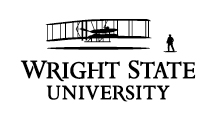 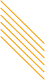 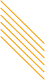 You may file a transfer credit appeal when you think that the Wright State University transfer credit policy was not correctly applied to your evaluation. Please attach all documentation that supports your appeal, such as course description and/or course syllabi.  You will receive a decision about your appeal within 30 days of receipt of this form.PLEASE RETURN COMPLETED FORM AND APPROPRIATE SUPPORTING DOCUMENTATION TO:Amanda SpencerDirectorUniversity Academic AdvisingWright State UniversityStudent Success Center 101amanda.spencer@wright.edu937-775-2415Transfer College or UniversityCourse #Course Title# of Credit HoursTerm and YearWSU Equivalent Course